Figura 2: Interação dos alunos com os atletas.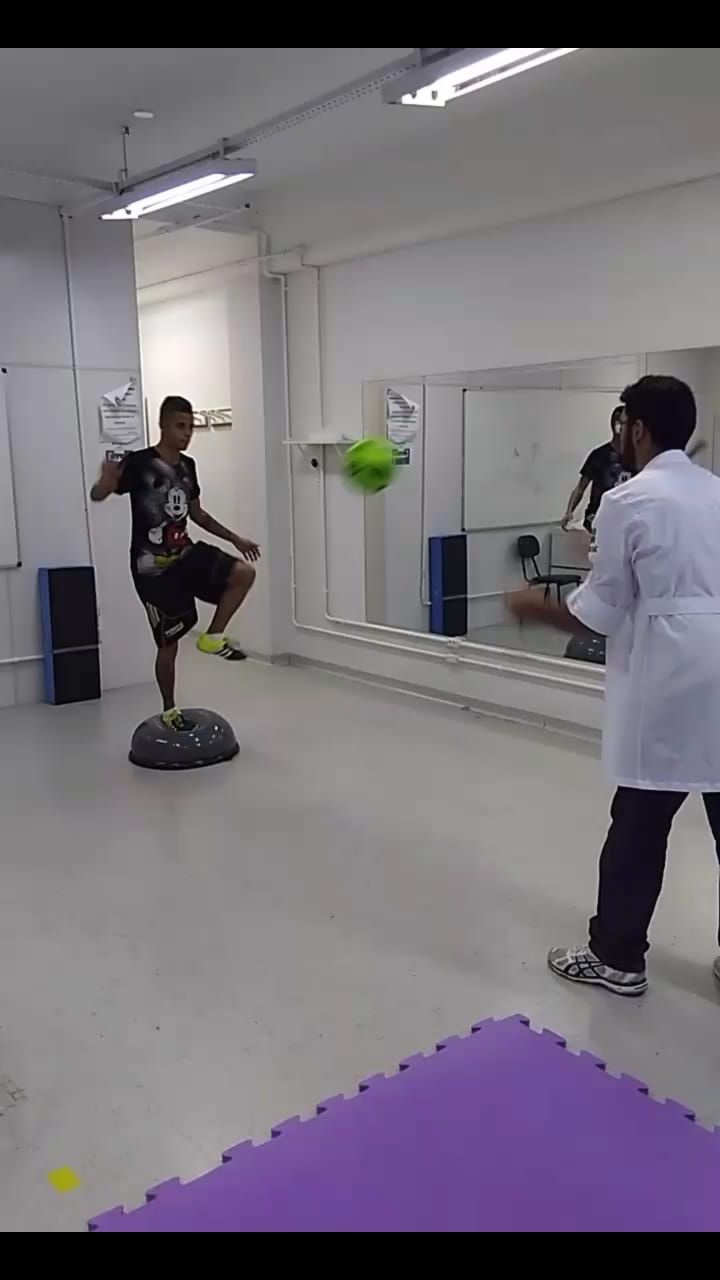 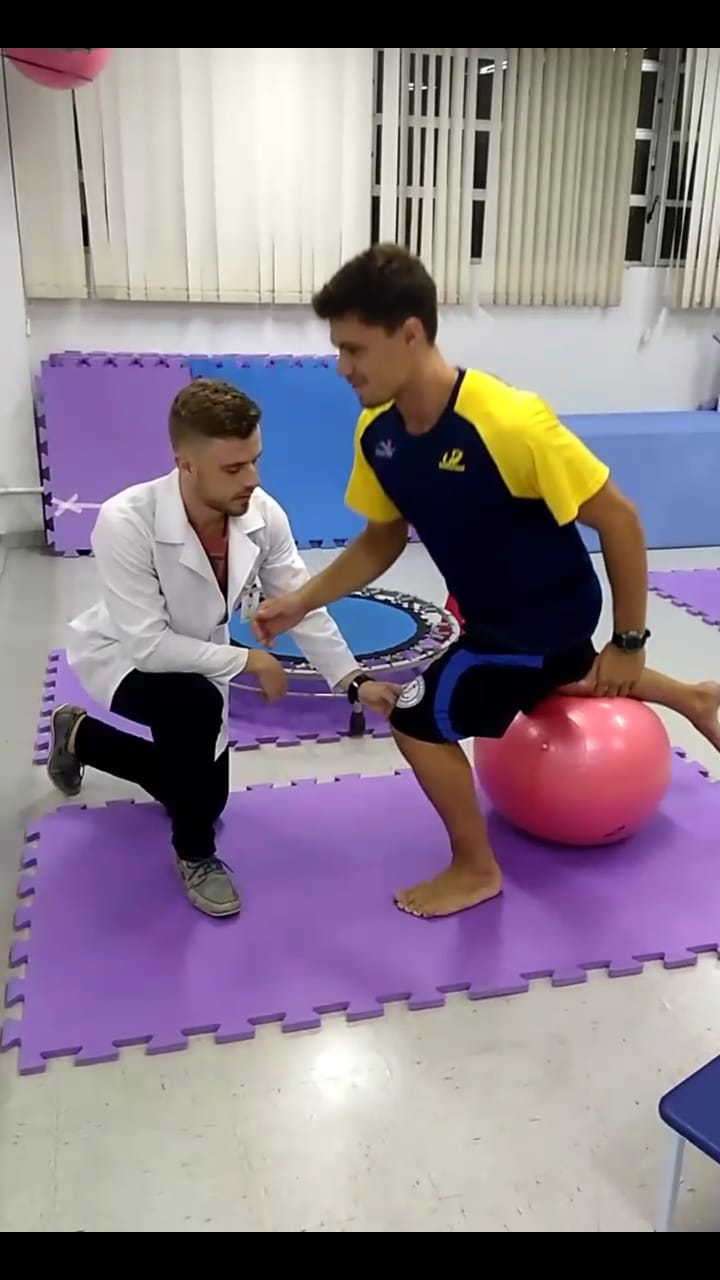 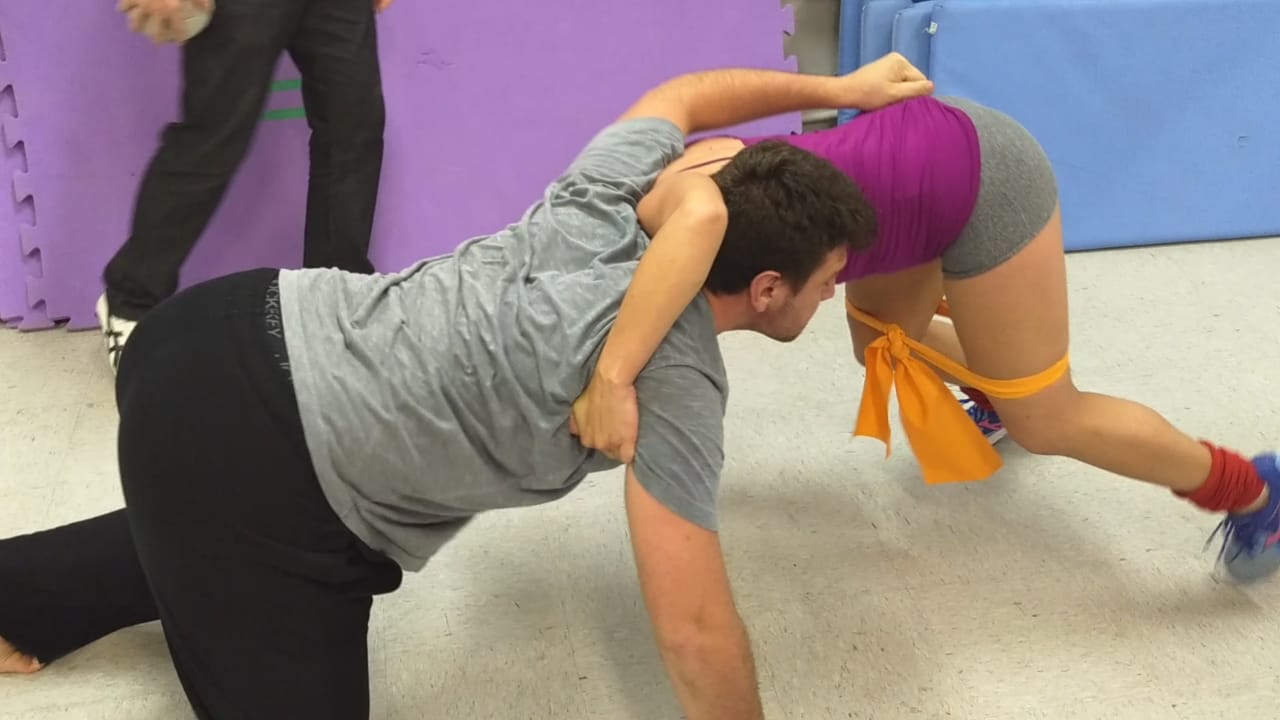 